Отдел надзорной деятельности и профилактической работы Колпинского района предупреждает: пал травы может быть чрезвычайно опасным! 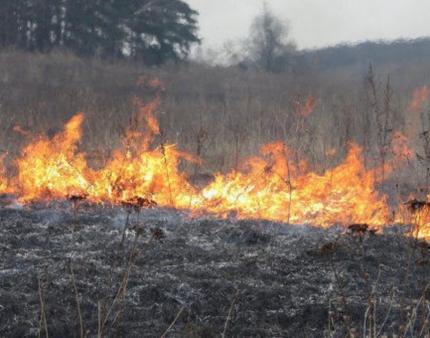 В Санкт-Петербург медленно, но верно приходит весна с ярким солнцем и теплыми деньками. А с приходом теплой погоды на окраинах города и в лесопарковых зонах начнется горение прошлогоднего растительного покрова. Ежегодно пожарные Северной столицы выезжают на подобные вызовы.Нередко, казалось бы, безобидный пал сухостоя оборачивается серьезным материальным ущербом. В прошлые годы были случаи, когда с травы огонь перекидывался на гаражи, садовые домики, сараи и погреба, принадлежавшие местным жителям. Такие пожары имели место быть в Пушкинском, Колпинском, Красносельском, Курортном и Приморском районах нашего города.Отдел надзорной деятельности и профилактической работы Колпинского района призывает петербуржцев и гостей города к строгому соблюдению правил пожарной безопасности, где бы то ни было: на дачных участках, в парковых зонах и лесных массивах.- Ни в коем случае не поджигайте сухую траву!- Не разводите огонь на торфяных почвах и вблизи деревянных строений. Безопасным для разведения костров считается расстояние в 50 метров от строений.- Не позволяйте детям играть с огнем и разводить костры без присмотра взрослых.- На дачных участках сжигайте мусор и отходы только на специально оборудованных площадках.Также хочется напомнить жителям нашего города о необходимости соблюдать правила пожарной безопасности при отдыхе на природе. Нельзя ни в коем случае бросать на землю горящие окурки, спички, оставлять костры, а так же разбрасывать стеклотару, которая при попадании солнечных лучей может сыграть роль линзы.Будьте внимательны и осторожны! Берегите свою жизнь и имущество!